NATIONAL ASSEMBLY QUESTION FOR WRITTEN REPLYQUESTION NUMBER: 1626DATE OF PUBLICATION:  MAY 2016Ms P T van Damme (DA) to ask the Minister of Communications:Whether the SA Broadcasting Corporation owes any (a) actors and/or (b) musicians any royalties; if so, what is (i) the name of each person owed, (ii) the amount owed to each specified person and (iii) by when will the outstanding royalties be paid in each case? NW1796EREPLY: THE MINISTER OF COMMUNICATIONSThe payment of royalties to individual artists are managed by the collecting agencies/societies SAMRO, SAMPRA, AIRCO, IMPRA, RISA, CAPASSO. Therefore, the SABC does not pay Royalties to individual artists but to collecting Societies.MR NN MUNZHELELEDIRECTOR GENERAL [ACTING]DEPARTMENT OF COMMUNICATIONSDATE:MS AF MUTHAMBI (MP)MINISTER OF COMMUNICATIONSDATE: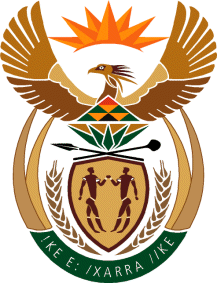 MINISTRY: COMMUNICATIONS
REPUBLIC OF SOUTH AFRICAPrivate Bag X 745, Pretoria, 0001, Tel: +27 12 473 0164   Fax: +27 12 473 0585Tshedimosetso House,1035 Francis Baard Street, Tshedimosetso House, Pretoria, 1000